 Whidbey Island Conservation District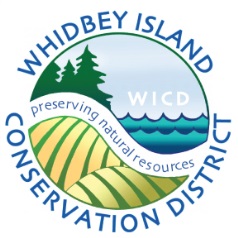     P.O. Box 490 – 404 NE Center Street - Coupeville, WA 98239 - 360.678.4708 - Fax: 360.678.2271________________________________________________________________________AGENDA Whidbey Island Conservation District Board Meeting  (6.21.15 DRAFT)DATE: 	              June 25, 2015TIME: 		9:00 a.m. – 11:00 a.m. PLACE: 	1 NE 4th Street Coupeville, WA 98239 9:00 a.m.   WELCOME Establishment of a quorum/ IntroductionsApprove and sign May 28, 2015 meeting minutes/ACTION 9:05 a.m.    FINANCIAL REPORT – Sandy Welch  / ACTION 	      WSCC Master Contract signatures / ACTION	      Year-end projects and funding 9:25 a.m.   NRCS report 9:35 a.m.   WSCC Report and State Funding – Shana Joy, WSCC Puget Sound Regional Manager 9:45 a.m.   Cost share policy for FY16 / ACTION  9:55 a.m.   FY15 Cost Share Projects – Ken Drecksel and Rob Hallbauer / ACTION10:05 a.m. Farm Plan Presentation 6_15-1 –Ken Drecksel / ACTION10:20 a.m. Staff ReportsEbey’s 2 Project update/ Element Soln. contract – Rob Hallbauer (10 min)Website stats – Sarah Cassatt (10 min)District Manager Report – Karen Bishop (15 min) DOE agreementFY16 projectsGrant applications – BMP manual, Coupeville Schools rainwater catchment projectOther project opportunities – ILIO, Russell FoundationPuget Sound Districts updateWADE 10:55 a.m.  Other, Review of Motions and Adjourn Upcoming dates: Board Meeting - July 23, WICD office, 9:00 – 11:00 a.m.